【此行程內容及價格因季節、氣候其他因素而有所變動，請依出發前說明會資料為主，不另行通知】台中出發‧深度四國‧龍馬傳奇５日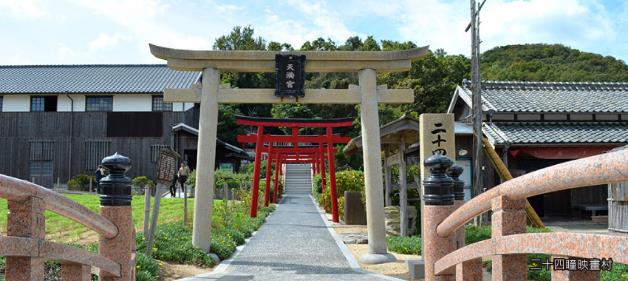 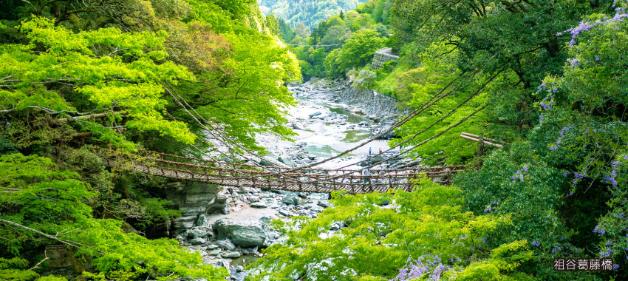 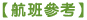 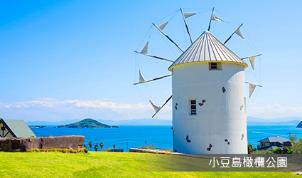 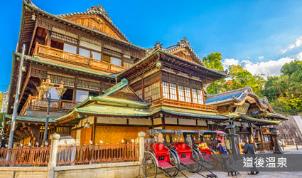 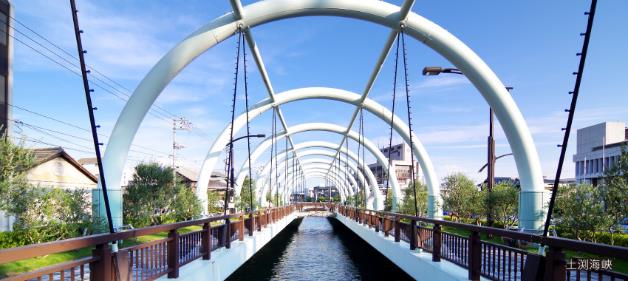 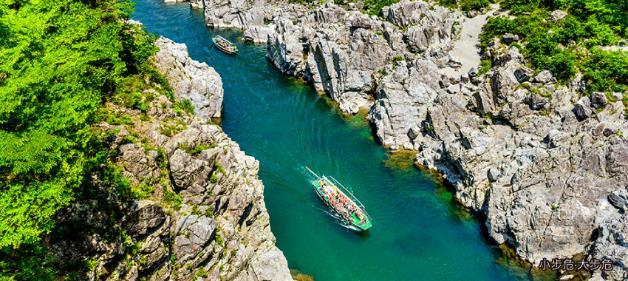 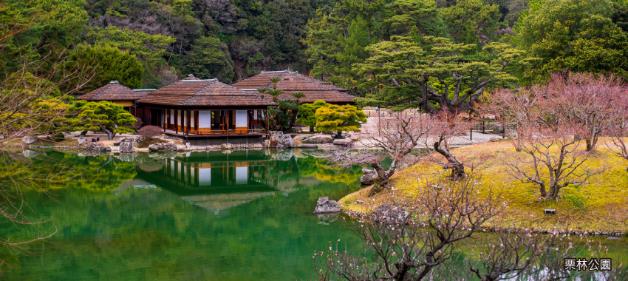 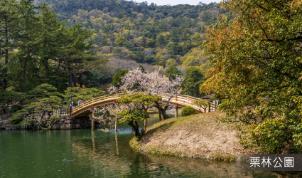 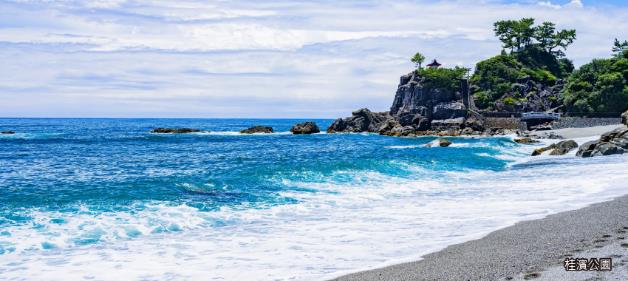 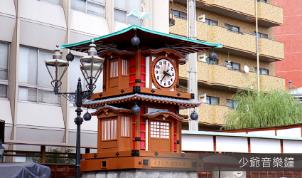 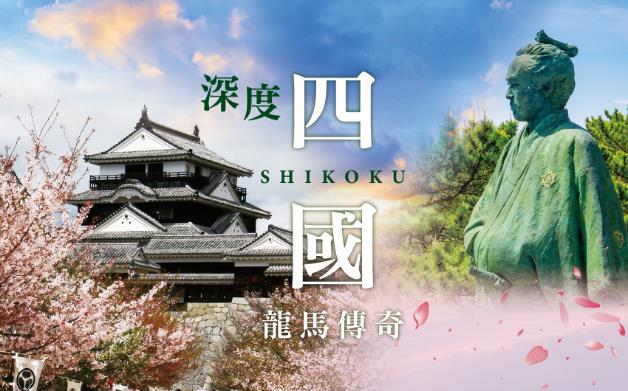 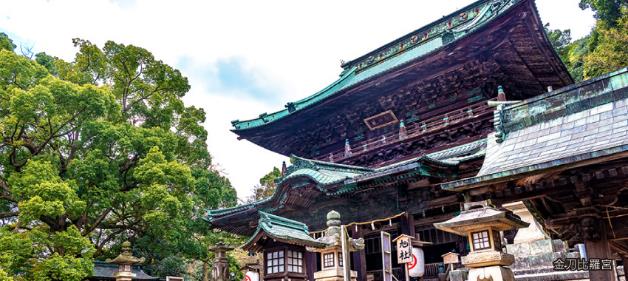 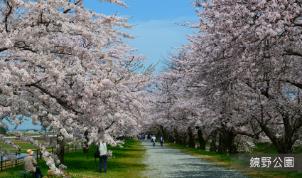 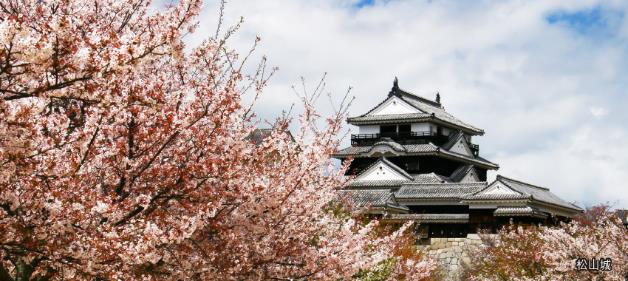 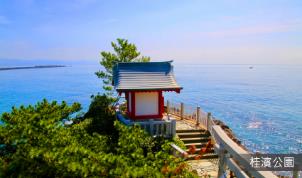 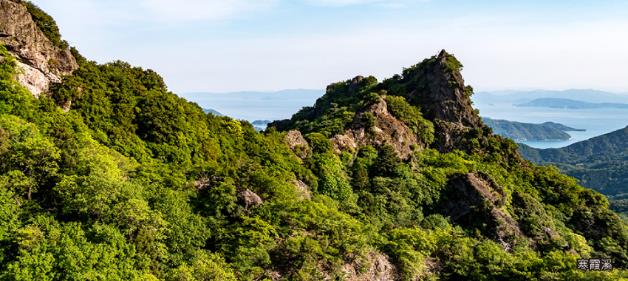 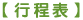 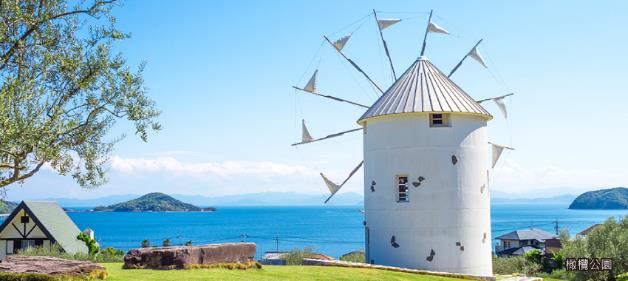 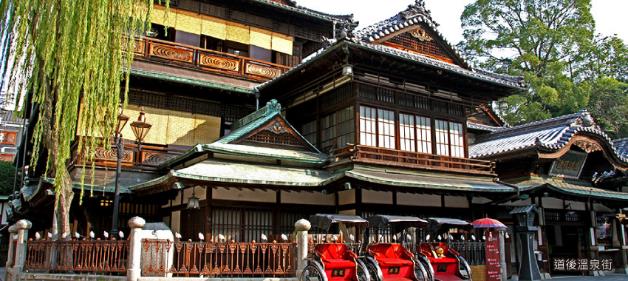 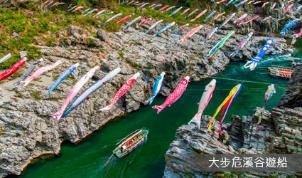 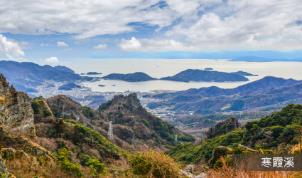 